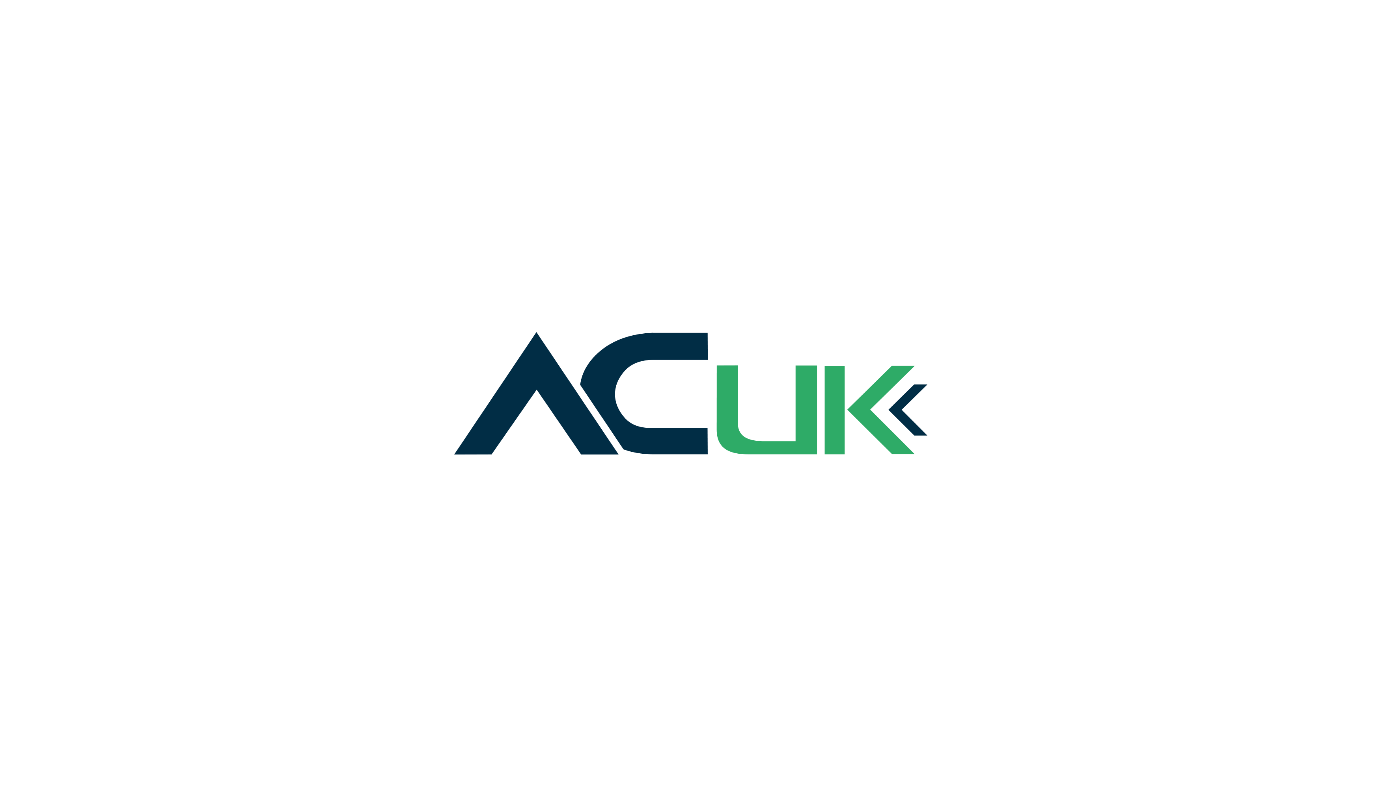 SAFEGUARDING POLICYCHILDREN AND YOUNG PEOPLEOAKWOOD CHURCHOCTOBER 2021PLEASE NOTE THAT THIS DOCUMENT IS PART OF THE SAFEGUARDING SERIES:Safeguarding Policy for Children and Young People 2021Safeguarding Policy for Vulnerable Adults 2021Safeguarding Handbook 2021Safeguarding Forms 2021PRODUCED BY EMMA AIYERE (SAFEGUARDING NOW) AND ACUK NATIONAL OFFICE ContentsDOCUMENT MANAGEMENT	2Document Details	2Version Control	3ORGANISATION DETAILS	4Contact details	4Our Vision	4Policy Statement	5Introduction	5Our commitment	5UNDERSTANDING ABUSE AND NEGLECT	6What constitutes abuse?	6Definitions of Abuse	6Other Safeguarding Issues	8RECOGNISING ABUSE	8Physical Signs of Abuse	8Indicators of Possible Sexual Abuse	8Emotional Signs of Abuse	8RESPONDING TO ABUSE	9What to Do If You Suspect That Abuse May Have Occurred	9Flow chart 1: ‘What to Do If You Suspect That Abuse May Have Occurred’ (from ‘Guidance to Churches’ and ‘Safeguarding Children and Vulnerable adults’ manuals).	10Responding to a Child Wanting to Talk About Abuse	11MANAGING ALLEGATIONS OF ABUSE	12Allegations of Physical Injury or Neglect	12Young helpers under 18	13Recruitment of ex-offenders	14Management of Workers – Codes of Conduct	14Working in Partnership	15WORKING OVERSEAS	159.1Commitment	15PASTORAL CARE	15Supporting those affected by abuse	15Working with offenders and those who may pose a risk to children and young people	16ADOPTION OF THE POLICY	16DOCUMENT MANAGEMENTDocument DetailsVersion ControlORGANISATION DETAILSContact detailsThe following is a brief description of our place of worship / organisation and the type of work / activities we undertake with children and adults who have care and support needs:Our VisionWORSHIP - spiritual intimacy God created people for relational intimacy with Himself. His design & creative purpose was always centred upon our having an authentic relationship with Himself; more than doing things for Him, God wants us to be with & know Him. The wonder of the Gospel is that God came for us, that we might know & be known by Him! We grow in spiritual intimacy as we live lives of worship before Him - surrendered & obedient to His will, word & ways. FAMILY - spiritual togetherness God calls His people not only to relationship with Himself but to relationships with one another, that’s why the Bible describes the church as ‘the family of God’. God is our Father and we are brothers & sisters - that makes us family!  The church is to be a family known for genuine love, growing in authentic community, experiencing true fellowship & marked by ever-deepening relationships.MISSION - the spiritually lostThe Bible very clear, His people are to be a missional community. Jesus Himself gave His followers a priority-commission to bring the love of God & good news of Jesus Christ to this world through our words & actions. He calls us to be ‘salt & light’, and to represent Christ as His ‘ambassadors’ to a world that so often does not know Him.DISCIPLESHIP - spiritual maturity  God calls His people to a lifelong journey of discipleship, that is, an ever-deepening understanding of & relationship with Himself. The process of discipleship is a maturing in our faith as we become more and more like Jesus. We are called to grow in our faith, flourish in our calling, develop spiritual gifts & know an equipping by which we can serve God & His purposes.Oakwood Church is part of the Apostolic Church UK, our charitable objects are:The preaching of the Gospel of our Lord and Saviour Jesus Christ according to the Holy Scriptures. The promotion of any other charitable purpose consistent with the christian mission of the church and in particular the relief of the sick, elderly and poor.Policy StatementThe church values children’s and young people’s ministry. The church Leadership takes seriously its responsibility to protect, safeguard and promote the welfare of children and young people entrusted to the church’s care.IntroductionThe purpose of this document is to assist everyone in the church, especially leaders and those who work with children and young people, to protect and safeguard children who are at risk of abuse or neglect. It should therefore be read in conjunction with the relevant sections of the different documents / guidelines linked to this policy (see the list on page 1).The safeguarding of children is everyone’s business and the church in particular has a responsibility under law to ensure that their functions are carried out with a view to safeguard and promote the welfare of children. This includes Protecting children from maltreatment;Preventing impairment of children’s mental and physical health or development;Ensuring that children grow up in circumstances consistent with the provision of safe and effective care; andTaking action to enable all children have the best outcomes.The Children Act 1989 defines a child as being up to the age of 18 years; it also defines significant harm and the roles and responsibilities of Children’s Social Care and the Police.Our commitmentSafeguarding and the promotion of a child’s welfare covers all aspects of the child’s life and the church is committed to ensuring that all its actions in respect of a child are compatible with this aim.As a Leadership we recognise the need to provide a safe and caring environment for children and young people. We acknowledge that children and young people can be the victims of physical, sexual and emotional abuse, and neglect.  We accept the Convention on the Rights of the Child which states that children should be able to develop their full potential, free from hunger and want, neglect and abuse. They have a right to be protected from “all forms of physical or mental violence, injury or abuse, neglect or negligent treatment or exploitation, including sexual abuse, while in the care of parent(s), legal guardian(s), or any other person who has care of the child.”  As a Leadership we have therefore adopted the procedures set out in this safeguarding policy in accordance with statutory guidance. We are committed to build constructive links with statutory and voluntary agencies involved in safeguarding.  This policy and other relevant documents are based on the ten Safe and Secure safeguarding standards published by thirtyone:eight.The Leadership undertakes: to endorse and follow all national and local safeguarding legislation and procedures, in addition to the international conventions outlined above.to provide on-going safeguarding training for all its workers and will regularly review the relevant documents containing the operational guidelines.to ensure that the premises meet the requirements of the Equality Act 2010 and all other relevant legislation, and that it is welcoming and inclusive.to support the Safeguarding Coordinator in their work and in any action, they may need to take in order to protect children and young people.not to allow the document to be copied by other organisations.  UNDERSTANDING ABUSE AND NEGLECTWhat constitutes abuse? In drawing up this policy, it is recognised that the term ‘abuse’ can be subject to wide interpretation. The starting point for a definition is the following statement: ‘Abuse is a violation of an individual’s human and civil rights by any other person or persons’.The Policy outlines the action to be taken if it is suspected that a child may be abused, harmed or neglected. There are four categories of abuse:•	Physical Abuse•	Emotional Abuse•	Sexual Abuse•	NeglectDefinitions of AbuseThe definitions of child abuse recommended as criteria throughout England and Wales by the Department of Health, Department for Education and Employment and the Home Office in their joint document, Working Together to Safeguard Children (2018) are stated below.Abuse and NeglectSomebody may abuse or neglect a child by inflicting harm, or by failing to act to prevent harm. Children may be abused in a family or in an institutional or community setting; by those known to them or, more rarely, by a stranger. This includes someone in a position of trust.Physical abusePhysical abuse may involve hitting, shaking, throwing, poisoning, burning or scalding, drowning, suffocating, or otherwise causing physical harm to a child. Physical harm may also be caused when a parent or carer feigns the symptoms of, or deliberately causes ill health to a child whom they are looking after. This situation is commonly described using terms such as fabricated induced illness or factitious illness by proxy or Munchausen Syndrome by Proxy*.*Munchausen’s Syndrome by Proxy is defined as a form of child abuse in which the parents, or carers, give false accounts of symptoms in their children and may fake signs of illness (to draw attention to themselves). They seek repeated medical investigations and needless treatment for their children (The Oxford Textbook of Psychiatry)Emotional AbuseEmotional abuse is the persistent emotional ill-treatment of a child such as to cause severe and persistent adverse effects on the child’s emotional development. It may involve conveying to children that they are worthless or unloved, inadequate, or valued only as long as they meet the needs of another person. It may feature age or developmentally inappropriate expectations being imposed on children. It may involve causing children frequently to feel frightened or in danger, or the exploitation or corruption of children. Some level of emotional abuse is involved in all types of ill-treatment of a child, though it may occur alone.Sexual AbuseSexual abuse involves forcing or enticing a child or young person to take part in sexual activities, not necessarily involving violence, whether or not the child is aware of what is happening. The activities may involve physical contact, including penetrative (e.g. rape or buggery) or non-penetrative acts. They may include non-contact activities, such as involving children in looking at, or in the production of, pornographic material or watching sexual activities, or encouraging children to behave in sexually inappropriate ways.NeglectNeglect is the persistent failure to meet a child’s basic physical and/or psychological needs, likely to result in the serious impairment of the child’s health or development. It may involve a parent or carer failing to provide adequate food, shelter and clothing, failing to protect a child from physical harm or danger, or the failure to ensure access to appropriate medical care or treatment. It may also include neglect of, or unresponsiveness to, a child’s basic emotional needs.Organised Abuse Organised or multiple abuse may be defined as abuse involving one or more abuser and a number of related or non-related abused children and young people. The abusers concerned may be acting in concert to abuse children, sometimes acting in isolation, or may be using an institutional framework or position of authority to recruit children for abuse. Organised and multiple abuse occur both as part of a network of abuse across a family or community, and within institutions such as residential homes or schools.(A child may suffer more than one category of abuse).Other Safeguarding Issues As a church, we are aware of the guidance that is available in respect of Child Sexual Exploitation, Child Criminal Exploitation, Female Genital Mutilation, Private Fostering and the Prevention of Radicalisation and Extremism. We are vigilant to the risk of any of them being practised and alert to the signs of potential or actual abuse. We take this abuse very serious and will take timely and appropriate action in respect of concerns about any child suspected to be at risk of any of them.RECOGNISING ABUSEThe following signs may or may not be indicators that abuse has taken place, but the possibility should be considered. Physical Signs of Abuse •	Any injuries not consistent with the explanation given for them •	Injuries which occur to the body in places which are not normally exposed to                        falls, rough games, etc. •	Injuries which have not received medical attention •	Neglect – under nourishment, failure to grow, constant hunger, stealing or             gorging food, untreated illnesses, inadequate care, etc.•	Reluctance to change for, or participate in, games or swimming •	Repeated urinary infections or unexplained tummy pains •	Bruises, bites, burns, fractures etc. which do not have an accidental              explanation•	Cuts / scratches / substance abuse  Indicators of Possible Sexual Abuse •	Any allegations made by a child concerning sexual abuse•	Child with excessive preoccupation with sexual matters and detailed             knowledge of adult sexual behaviour, or who regularly engages in age-            inappropriate sexual play •	Sexual activity through words, play or drawing •	Child who is sexually provocative or seductive with adults•	Inappropriate bed-sharing arrangements at home •	Severe sleep disturbances with fears, phobias, vivid dreams or nightmares,             sometimes with overt or veiled sexual connotations •	Eating disorders – anorexia, bulimia Emotional Signs of Abuse •	Changes or regression in mood or behaviour, particularly where a child             withdraws or becomes clinging.  Also, depression/aggression, extreme anxiety.  •	Nervousness, frozen watchfulness•	Obsessions or phobias•	Sudden under-achievement or lack of concentration •	Inappropriate relationships with peers and/or adults •	Attention-seeking behaviour •	Persistent tiredness•	Running away/stealing/lying RESPONDING TO ABUSEWhat to Do If You Suspect That Abuse May Have Occurred5.1.1	You must report concerns as soon as possible to Dave Herrington hereafter the “Safeguarding Coordinator”, who is nominated by the Leadership to act on their behalf in referring allegations or suspicions of neglect or abuse to the statutory authorities. In the absence of the Safeguarding Coordinator the matter should be brought to the attention of the Deputy Safeguarding Coordinator.5.1.2	If the suspicions in any way involve the Safeguarding Coordinator, then the report should be made to Louise Gregg hereafter the “Deputy Safeguarding Coordinator”.5.1.3    If the suspicions in any way implicate both the Safeguarding Coordinator and the Deputy Safeguarding Coordinator, then the report should be made in the first instance to “Thirtyone:eight”, PO Box 133, Swanley, Kent, BR8 7UQ. Telephone 0303 0031111. Alternatively contact Local Authority Children’s Social Care on 01558 8254775.1.4	Suspicions will not be discussed with anyone other than those nominated above.5.1.5	It is, of course, the right of any individual as a citizen to make direct referrals to the child protection agencies or seek advice from Thirtyone:eight, although we hope that members of the church will use this procedure. If, however, you feel that the Safeguarding Coordinator or Deputy has not responded appropriately to your concerns, then it is open to you to contact the relevant organisation direct. We hope by making this statement that we demonstrate the commitment of the church to effective child protection.Refer to Flow chart 1 on next page.Signs 	Symptoms Flow chart 1: ‘What to Do If You Suspect That Abuse May Have Occurred’ (from ‘Guidance to Churches’ and ‘Safeguarding Children and Vulnerable adults’ manuals).Responding to a Child Wanting to Talk About AbuseIt is not easy to give precise guidance, but the following may help:General PointsShow acceptance of what the child says (however unlikely the story may sound)Keep calmLook at the child directly Be honestTell the child you will need to let someone else know – don’t promise confidentiality Even when a child has broken a rule, they are not to blame for the abuse Be aware that the child may have been threatened or bribed not to tell Never push for information.  If the child decides not to tell you after all, then accept that and let them know that you are always ready to listen.Helpful Things You May Say or Show I believe you (or showing acceptance of what the child says) Thank you for telling meIt’s not your faultI will help you Don’t SayWhy didn’t you tell anyone before?I can’t believe it!Are you sure this is true?Why?  How?  When?  Who?  Where?  Never make false promisesNever make statements such as “I am shocked, don’t tell anyone else”ConcludingAgain reassure the child that they were right to tell you and show acceptance.Let the child know what you are going to do next and that you will let them know what happens (You might have to consider referring to Local Authority Children’s Social Care or the Police to prevent a child or young person returning home if you consider them to be seriously at risk of further abuse).Contact the Safeguarding Coordinator or the Deputy Safeguarding Coordinator in the absence of the Safeguarding Coordinator or contact an agency such as Thirtyone:eight for advice or go directly to Local Authority Children’s Social Care/Police/NSPCC.Consider your own feelings and seek pastoral support if needed. It is quite possible that hearing an allegation may affect you in some way and finding an appropriate person to talk to is important. Depending on the nature of the issue, and those involved, you may wish to speak to one of the leaders you relate to.  However, you must be mindful of the need to respect privacy, and possibly confidentiality, of those involved/affected.  Other sources of support include: the Safeguarding Coordinator or their deputy; Thirtyone:eight and Children’s Social Care.Make notes as soon as possible (preferably within minutes of the child talking to you), writing down exactly what the child said and when s/he said it, what you said in reply and what was happening immediately beforehand (e.g. a description of the activity).  Record dates and times of these events and when you made the record.  Keep all handwritten notes, even if subsequently typed.  Such records should be kept safely for an indefinite period. Copies of ‘Important Safeguarding Forms’ including incident forms are kept in the e.g. in the cabinet located in the church office.MANAGING ALLEGATIONS OF ABUSEAllegations of Physical Injury or NeglectIf a child has a physical injury or symptom of neglect, the Safeguarding Coordinator will:1	Contact Local Authority Children’s Social Care (or Thirtyone:eight for advice) in cases of deliberate injury or where concerned about the child’s safety. The parents should not be informed by the church/organisation in these circumstances.2	Where emergency medical attention is necessary it will be sought immediately. The Safeguarding Coordinator will inform the doctor of any suspicions of abuse.3	In other circumstances speak with the parent/carer and suggest that medical help/attention is sought for the child. The doctor, (or health visitor) will then initiate further action, if necessary4	If appropriate, the parent/carer will be encouraged to seek help from the Local Authority Children’s Social Care Department.5	Where the parent/carer is unwilling to seek help, if appropriate, the church’s Safeguarding Coordinator will offer to go with them. If they still fail to act, the Safeguarding Coordinator should, in cases of real concern, contact Local Authority Children’s Social Care for advice.6	Where the Safeguarding Coordinator is unsure whether to refer a case to the Local Authority Children’s Social Care, then advice from Thirtyone:eight will be sought and followed. Thirtyone:eight will confirm its advice in writing in case this is needed for reference purposes in the future.6.2	Allegations of Sexual AbuseIn the event of allegations or suspicions of sexual abuse, the Safeguarding Coordinator will:1	Contact the Local Authority Children’s Social Care duty social worker for children and families or Police Child Protection Team directly. The Safeguarding Officer will NOT speak to the parent (or anyone else).2	If, for any reason, the Safeguarding Coordinator is unsure whether or not to follow the above, then advice from Thirtyone:eight will be sought and followed. Thirtyone:eight will confirm its advice in writing in case this is needed for reference purposes in the future.3	Under no circumstances will the Safeguarding Coordinator attempt to carry out any investigation into the allegation or suspicions of sexual abuse. The role of the Safeguarding Coordinator is to collect and clarify the precise details of the allegation or suspicion and to provide this information to the Local Authority Children’s Social Care Department, whose task it is to investigate the matter under Section 47 of the Children Act 1989.4	Whilst allegations or suspicions of sexual abuse will normally be reported to the Safeguarding Coordinator, the absence of the Safeguarding Coordinator or Deputy should not delay referral to the Local Authority Children’s Social Care Department.5	Exceptionally, should there be any disagreement between the person in receipt of the allegation or suspicion and the Safeguarding Coordinator or Deputy as to the appropriateness of a referral to the Local Authority Children’s Social Care Department, that person retains a responsibility as a member of the public to report serious matters to the Local Authority Children’s Social Care Department, and should do so without hesitation.6	The Leadership will support the Safeguarding Coordinator or Deputy in their role and accept that any information they may have in their possession will be shared in a strictly limited way on a need to know basis.7.	SAFER RECRUITMENT7.1	Recruitment of staff (both employed children’s workers and volunteers)The Leadership will ensure all workers will be appointed, trained, supported, and supervised in accordance with government guidance on safer recruitment.  This includes ensuring that:There is a written job description / person specification for the postThose applying have completed an application form and a self-declaration formThose short listed have been interviewedSafeguarding has been discussed at interviewWritten references have been obtained, and followed up where appropriateA disclosure and barring check has been completed where necessary (we will comply with Code of Practice requirements concerning the fair treatment of applicants and the handling of information)Qualifications where relevant have been verifiedA suitable training programme is provided for the successful applicantThe applicant has completed a probationary periodThe applicant has been given a copy of the organisation’s safeguarding policy and knows how to report concerns.Young helpers under 18 Young people under 18 will often be used as helpers and will not be left unsupervised. (Indeed this happens outside the church with children from secondary schools having work experience in infant schools and nurseries). In these circumstances, we advise that such helpers should be responsible to a named worker and never be in a position where they are providing unsupervised care of children. For example, they should not be counted as a ‘worker’ when considering staff/child ratios. The full recruitment procedure would not be applied, though we would expect to acquire basic information about the individual and take up personal references.  Police checks would not normally be required.  Care should be taken to ensure that this process is not used to avoid proper checks for recruitment. Recruitment of ex-offendersNo applicant for voluntary or employed service within Oakwood Church or any worker in the course of their service will be unfairly discriminated against on the basis of disclosure information including convictions.Interviews will provide the opportunity for open and measured discussion on the subject of offences. Failure to reveal information at interview that is directly relevant to the position being sought could lead to the withdrawal of an offer of employment or voluntary service.At interview or when receiving a disclosure which shows a conviction, we will take into consideration: -The relevance of the conviction to the position being offeredThe seriousness of the offenceThe time since the offence took placeWhether the applicant has a pattern of offending behaviourAny change in the applicant’s circumstances since the offence took place.Everyone involved in the recruitment process will be made aware of this policy.8. ONGOING CULTURE OF VIGILANCE8.1 Safeguarding TrainingThe Leadership is committed to on-going safeguarding training and development opportunities for all workers and developing a culture of awareness of safeguarding issues to help protect everyone.  All our workers will receive induction training and undertake recognised safeguarding training on a regular basis.The Leadership will also ensure that children are provided with information on where to get help and advice in relation to abuse, discrimination, bullying or any other matter where they have a concern.Management of Workers – Codes of ConductAs a Leadership we are committed to supporting all workers and ensuring they receive support and supervision. All workers have been issued with a code of conduct towards children and young people.8.3 Safer Working Practice As an organisation / place of worship working with children and young people we wish to operate and promote safer working practice. This will enable workers to run activities safely, develop good relationships and minimise the risk of false or unfounded accusation. As well as a general code of conduct for workers we also have specific good practice guidelines for every activity we are involved in, and these are attached or in the appendices.Working in PartnershipThe diversity of organisations and settings means there can be great variation in practice when it comes to safeguarding children and young people. This can be because of cultural tradition, belief and religious practice or understanding, for example, of what constitutes abuse.We therefore have clear guidelines about our expectations of those with whom we work in partnership, whether in the UK or not. We will discuss with all partners our safeguarding expectations and have a partnership agreement for safeguarding. It is also our expectation that any organisation using our premises, as part of the letting agreement will have their own policy that meets thirtyone:eight’s safeguarding standards.We believe good communication is essential in promoting safeguarding, both to those we wish to protect, to everyone involved in working with children and young people and to all those with whom we work in partnership. This safeguarding policy is just one means of promoting safeguarding. WORKING OVERSEAS9.1 Commitment ACUK operates overseas with residential mission staff and short-term international mission trips.  As a Leadership we will not tolerate or condone any abuse or mistreatment of children.  The Leadership will take all reasonable steps to ensure that appropriate safeguarding measures are in place when we operate overseas, recognising that there are different reporting mechanisms and organisations responsiblePASTORAL CARESupporting those affected by abuseThe Leadership is committed to offering pastoral care and support (while working with the statutory authorities as appropriate) to all those who have been affected by abuse who have contact with or are part of the place of worship/organisation.Working with offenders and those who may pose a risk to children and young peopleWhen someone attending the place of worship / organisation is known to have abused / be a risk to children and young people or is under investigation, the Leadership will supervise the individual concerned and offer pastoral care. However, in its safeguarding commitment to the protection of children and young people, the Leadership will set boundaries for that person, which they will be expected to keep. These boundaries will be based on an appropriate risk assessment and through consultation with appropriate parties.ADOPTION OF THE POLICYThis policy was agreed by the leadership and will be reviewed annually on:  14th March 2023Safeguarding Coordinator 			        Lead PastorName: Dave Herrington                                               Name: Simon TaylorSignature:                                                                     Signature:Date: 14 March 2022                                                   Date: 14 March 2022A copy of this policy is also lodged with: The Apostolic Church, Suite 110 Crystal House, New Bedford Road, Luton LU1 1HSInformation ManagementSAFESAFEDocument titleSafeguarding Policy – children and young people templateSafeguarding Policy – children and young people templateDocument AuthorAdrian Galley15 March 2021Document ApprovalTrustee – Safeguarding Lead2 November 2021DateVersion AuthorComments15 March 20210.1Adrian GalleyDraft version14 April1.0Adrian GalleyFull version1 August 20212.0Emma Tope AiyereFull version20 August2.1Adrian GalleyAmendments from Lead and DSO8 September 2.2aAdrian GalleyAdded International para6 October 20212.3Adrian GalleyMinor amendments2 November 20213.0Adrian GalleyMinor amendmentsName of Place of WorshipOakwood ChurchAddress:Obridge Road, Taunton, TA2 7PUTel No:01823 279570General Email address:   admin@oakwoodchurch.org.ukSenior Leader Name:Simon TaylorSenior Leader Contact Telephone / Email:  01823 279570 admin@oakwoodchurch.org.ukSafeguarding Coordinator NameDave HerringtonSafeguarding Coordinator Contact Telephone / Email01823 279570safeguarding@oakwoodchurch.org.ukDeputy Safeguarding Coordinator Name:Louise GreggDeputy Safeguarding Coordinator Contact Telephone / Email:01823 279570safeguarding@oakwoodchurch.org.ukMembership of Denomination/OrganisationThe Apostolic Church UKDenomination Safeguarding OfficerAdrian GalleyContact Details for Denomination Safeguarding Officer:  adrian.galley@apostolic-church.org07817 409635Lead Trustee for Safeguarding (ACUK)Craig HopkinsContact Details for Lead Trustee for Safeguarding (ACUK)craig.hopkins@bracklatabernacle.org07814 332 250Charity Number:Charity Registration No. 284789 OSCR Registration No. SC037835Thirty-one:eight, PO Box 133, Swanley, Kent, BR8 7UQ. 24 hour helpline: 0303 003 1111(This should only be used for urgent advice if you are unable to contact your Pastor–in-charge)Insurance CompanyCongregational